https://link.springer.com/article/10.1007/s13399-023-05126-4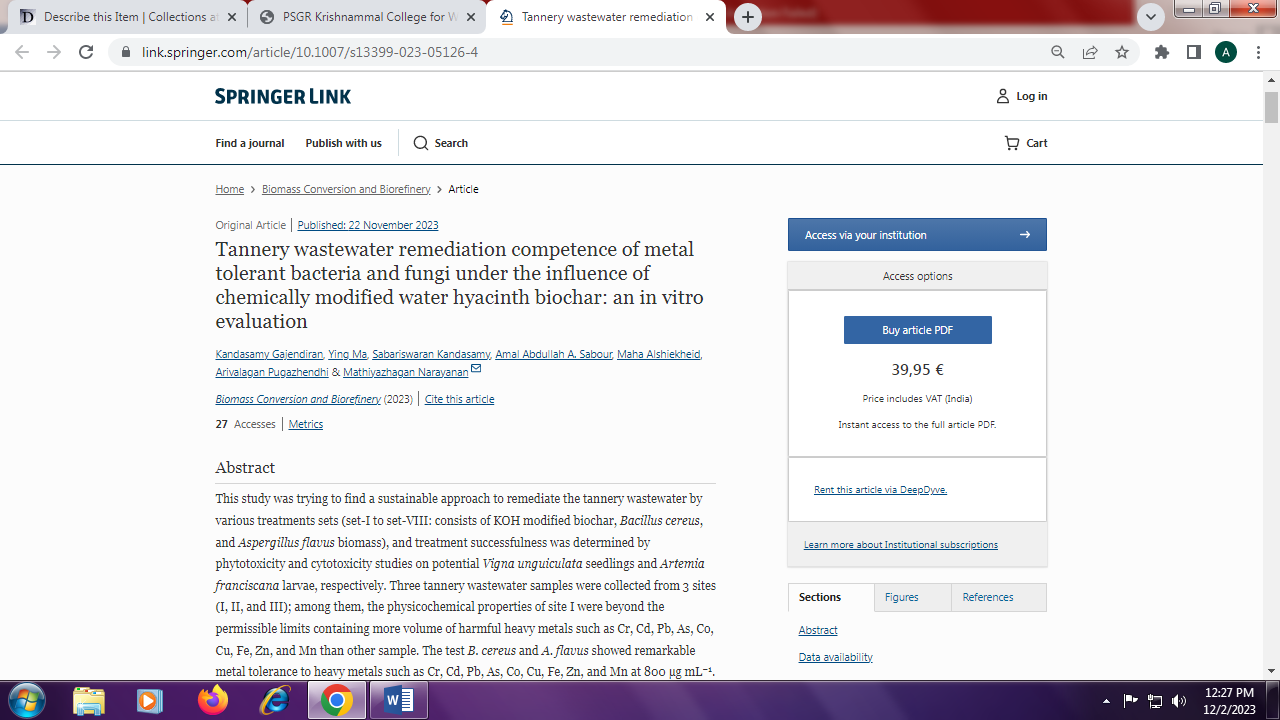 